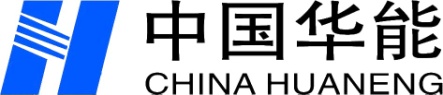 中国华能集团有限公司简明标准询价采购文件采购编号：XC20201251F10003  使 用 说 明一、《简明标准询价采购文件》适用于《中国华能集团有限公司非招标采购管理办法》第十八条规定的下列条件之一的且经采购承办部门批准的情况：（一）采购的工程、物资或者服务规格、标准统一、供应充足且价格变化幅度小的；（二）技术标准或要求相对简单，采购质量标准相对明确，合同估算价相对较低，能够形成充分竞争的。二、采购人/采购代理机构编制具体采购项目的采购文件只须对采购文件中的采购公告/采购邀请函、供应商须知前附表、合同条款、采购需求文件等部分进行填写和补充，确实没有需要填写的，在空格中用“/”标示。三、采购人/采购代理机构将在中国华能集团有限公司电子商务平台上发布采购公告/采购邀请函，发布的采购公告/采购邀请函作为采购文件的一部分。如后续发布变更邀请函或第二次采购邀请函，也将作为采购文件的一部分。四、供应商须知前附表、供应商须知正文、响应文件格式附件中对于同一表述的内容、使用了相同的条款号，便于条款前后对应，避免条款前后不一致。五、《简明标准询价采购文件》中第四章合同条款及格式、第五章采购需求由采购人根据采购项目具体特点和实际情况编制，应尽量简化。目 录使 用 说 明	2第一章 采购公告/采购邀请函	5第一章 采购公告（合格供应商公开）	61. 采购条件	62. 项目概况与采购范围	6祥见第五章内容	63. 供应商资格要求	64. 采购文件的获取	75. 响应文件的递交	76. 发布公告的媒介	77. 联系方式	7第二章 供应商须知及前附表	9供应商须知前附表	101. 适用范围	112. 定义	113. 询价费用	114. 现场踏勘	115. 采购文件的构成	116. 采购文件的澄清、修改、补充	127. 编制基本要求	128. 语言和计量单位	139. 报价	1310. 报价货币	1311. 响应保证金	1312. 采购有效期	1413. 响应文件递交截止时间及地点	1414. 响应文件的修改和撤销	1415. 询价小组	1416. 开启响应文件	1517. 评审方法	1518. 确定成交供应商	1519. 采购结果公告	1520. 成交通知	1521. 签订合同	1522. 其他需要补充的内容	15第三章 评审办法	15一、总则	15二、评审方法	16三、评审程序	16四、推荐成交供应商	17第四章 合同条款及格式	18第五章 采购需求及技术规范书	21第六章 响应文件格式	21一、授权委托书	39二、报价部分(采购需求部门提供工程量清单或者报价格式）	40三、商务部分	41四、技术部分	42第一章 采购公告/采购邀请函第一章 采购公告（合格供应商公开）华能山东泗水30兆瓦生物质热电联产项目外围泵房电缆询价文件采购编号：XC20201251F10003 1. 采购条件本项目华能山东泗水30兆瓦生物质热电联产项目外围泵房电缆采购，采购人为华能山东泗水新能源有限公司，资金来源为基建费，该项目已具备采购条件，现对该项目进行合格供应商公开询价。2. 项目概况与采购范围供货清单及其他要求祥见第五章内容附件（技术规范书） 。3. 供应商资格要求3.1 通用条件：供应商须为集团公司级、采购人所属的二级单位或采购人供应商库内的合格供应商，且不处于供应商暂停采购活动的期限内。（对于已在中国华能集团有限公司电子商务平台（以下简称电子商务平台）注册成为潜在供应商的，潜在供应商须通过集团公司、采购人所属的二级单位或采购人审核成为合格供应商后方可参加采购活动。对于未在中国华能集团有限公司电子商务平台注册的供应商，首先应在中国华能集团有限公司电子商务平台注册成为潜在供应商，潜在供应商通过集团公司、采购人所属的二级单位或采购人审核成为合格供应商后方可参加采购活动）。3.2 专项条件：3.2.1 资质要求；投标人应提供有效的质量、环境及职业健康“三体系”认证证书。（投标方提供的证书、报告复印件文件应清晰可辨，否则视为无效）。3.2.2 业绩要求：投标方2015年7月1日至今（以合同签订时间为准）应具有同类电缆设备2项的合同业绩。（投标方应提供清晰可辨的合同业绩证明文件，至少包含合同首页、能反映供货设备规格型号的供货清单、签字盖章页证明文件，否则视为无效）。3.2.3 是否允许联合体： 否         。3.2.4 是否接受代理商：是     。3.2.5 应具备的其他要求：无   。4. 采购文件的获取4.1 有意向的供应商可从2020年*月*日*时起至2020年*月*日*时止（北京时间，下同），登陆电子商务平台进行报名。具体以电商平台时间为准4.2 采购文件下载：通过电子商务平台下载采购文件，采购文件费：  /  元。5. 响应文件的递交5.1 供应商应按采购文件规定的递交截止时间前登陆电子商务平台，完成响应文件的传输递交, 递交截止时间前未完成响应文件递交的视为放弃询价资格。5.2 递交时间截止后，在电子商务平台开启响应文件。5.3 响应文件的递交截止时间：2020年*月*日*时*分；响应文件解密开始时间：同递交截止时间。具体以电商平台时间为准6. 发布公告的媒介本次采购公告在电子商务平台（http://ec.chng.com.cn/）发布。因轻信其他组织、个人或媒介提供的信息而造成的损失，采购人、采购代理机构概不负责。7. 联系方式　　　　　　　　　　　　　　　　　　　　　　　2020年 11月27日第二章 供应商须知及前附表供应商须知前附表备注：供应商须知前附表是对供应商须知的具体补充和修改，如有矛盾，应以本表为准。1. 适用范围本采购文件仅适用于本项目公告中所述项目。2. 定义2.1 采购人：指依法提出采购项目进行采购的法人或其他组织，采购人及联系方式见前附表。2.2 供应商：指响应询价采购，参与询价竞争的法人或其他组织。2.3 成交人：指最终被授予合同的供应商。3. 询价费用供应商应承担与其参加询价有关的所有费用。不论询价过程和结果如何，供应商应自行承担所有与参加询价有关的费用，采购人在任何情况下均无义务和责任承担这些费用。4. 现场踏勘4.1 供应商须知前附表规定组织踏勘现场的，采购人按供应商须知前附表规定的时间、地点组织供应商踏勘项目现场。 4.2 供应商自行负责在踏勘现场中所发生的人员伤亡和财产损失。4.3 采购人在踏勘现场中介绍的项目场地和相关的周边环境情况，仅供供应商在编制响应文件时参考，采购人不对供应商据此作出的判断和决策负责。5. 采购文件的构成5.1 采购文件由下列文件以及在询价过程中发出的修正和补充文件组成： 采购公告 供应商须知及前附表第三章	 评审办法第四章	 合同草案第五章	 采购需求第六章	 响应文件格式5.2 供应商下载采购文件过程中，如发现下载不成功或下载的文件格式有误等问题请务必于采购文件发售期内联系电子商务平台客服热线。如果供应商不按上述要求提出而造成不良后果，电子商务平台不承担责任。5.3 供应商应认真阅读采购文件中所有的事项、格式、条款和要求等。供应商没有按照采购文件要求提交全部资料，或者响应文件没有对采购文件在各方面都做出实质性响应，可能导致其竞争性谈判被拒绝。5.4 响应文件一经递交成功即表示供应商确认采购文件的法律效力，并对此采购文件提出的要求做出相应的响应，承担与采购文件要求相适应的民事、经济和法律责任。5.5 由于供应商对采购文件的误解与疏忽或报价误差，而导致询价失败或成交后的任何风险，其责任均由供应商自负。6. 采购文件的澄清、修改、补充6.1任何要求对采购文件进行澄清的供应商，均应在供应商须知前附表规定的时间提出。在谈判截止期前的任何时候，无论出于何种原因，采购人/采购代理机构可主动地对采购文件进行修改、补充。6.2采购文件的澄清和修改将以书面形式通知供应商。采购文件的澄清和修改均作为采购文件的组成部分，对供应商具有约束力。供应商应在收到通知后进行确认。如果供应商不予确认，引起的后果由供应商自行承担。6.3 为使供应商有充分时间对采购文件的修改部分进行研究，采购人可适当延长询价文件的递交截止时间，并以书面形式通知所有购买采购文件的供应商。7. 编制基本要求7.1 供应商应在认真阅读，充分理解本采购文件所有内容（包括所有的澄清、修改、补充内容）的基础上，按照“第六章响应文件格式”的要求编制完整的响应文件。7.2 供应商必须保证响应文件所提供的全部资料真实可信，并接受采购人对其中任何资料在合同最终授予前进一步审查的要求，如若存在供应商利用弄虚作假等不当手段谋取成交的，一经查实，采购人有权予以否决，并保留进一步追究其责任的权利。7.3 如果响应文件填报的内容不详，或没有提供采购文件中所要求的全部资料及数据，给评审造成困难，责任由供应商自行承担。7.4如供应商没有对本采购文件的要求提出偏离，采购人可认为供应商完全接受和同意本采购文件的要求。响应文件对采购文件未提出偏离条款的，均被视为接受和同意。响应文件与采购文件有偏离之处，无论多么微小，均应按采购文件格式要求统一汇总说明。8. 语言和计量单位8.1 响应文件及供应商与采购人之间的凡与采购有关的来往信函和文件均使用中文，若其中有其它语言的书面材料，则应附有中文译文，并以中文译文为准。8.2 除非采购文件中另有规定，计量单位均采用中华人民共和国法定的计量单位。9. 报价9.1 供应商应按照采购文件规定的内容、责任范围以及技术要求条件进行报价。并按报价部分规定的格式报出分项价格和总价。9.2 供应商报价应包括供应商成交后为完成采购项目规定的全部工作需支付的一切费用和拟获得的利润，并考虑了应承担的风险。9.3 供应商必须根据采购文件报价格式进行报价，若供应商提供免费服务，应在响应文件中说明或在报价表中填“免费”，否则视为已包含在总报价中。9.4 供应商不得以低于成本报价。9.5 响应文件中标明的最终报价在合同执行过程中是固定不变的，不得以任何理由予以变更。9.6 采购人设有最高限价的，供应商的报价不得超过最高限价，如超过最高限价，将予以否决，最高限价在供应商须知前附表中载明。9.7 采购代理服务费按照供应商须知前附表规定收取的，采购代理服务费由供应商计入报价，但不单独列项，成交人须一次性向采购代理机构支付采购代理服务费。10. 报价货币采用人民币报价，供应商须知前附表有明确规定的除外。11. 响应保证金11.1应提交供应商须知前附表中规定数额和形式的响应保证金，作为其响应文件的一部分，响应保证金的有效期应满足采购有效期的要求。11.2 任何未按第11.1款规定提交响应保证金的，将被视为非实质性响应采购文件而予以拒绝。11.3 发生下列情况之一，响应保证金可不予退还：（1）供应商在采购有效期内撤回其响应文件；（2）供应商被通知成交后，拒绝签订合同（即不按成交时规定的技术服务方案、价格等签订合同）或没有按照要求提交履约担保。11.4 响应保证金的退还成交人与采购人签订合同后5日内，采购人/采购代理单位向成交人退还扣除代理服务费后的剩余保证金，同时退还未成交供应商响应保证金。12. 采购有效期12.1 采购有效期自本采购文件规定的响应文件递交截止时间起生效，并在供应商须知前附表中规定采购有效期内保持有效。竞争性谈判有效期短于这个规定期限的响应文件将被视为非实质性响应而予以拒绝。12.2 采购人可于采购有效期截止之前要求供应商同意延长有效期。供应商应在规定的时间内以书面答复表示同意，并相应延长响应保证金有效期，此时供应商不能对响应文件进行任何修改；供应商若不同意延长采购有效期，则应在规定的时间内以书面形式给予明确答复，此时供应商被视为自动退出竞争性谈判，响应保证金予以全额退还。在这种情况下，本须知中有关退还和不予退还响应保证金的规定将在延长后的采购有效期内继续有效。13. 响应文件递交截止时间及地点13.1供应商应在不迟于供应商须知前附表中规定的响应文件递交截止时间前将响应文件递交至电子商务平台。13.2 采购人将拒绝接受供应商须知前附表规定的响应文件递交截止时间后收到的任何响应文件。14. 响应文件的修改和撤销14.1 供应商在递交响应文件后，可以在规定的响应文件递交截止时间之前修改或撤回其响应文件。14.2 供应商不得在采购有效期内撤销响应文件。15. 询价小组15.1 采购人将按照《中国华能集团有限公司非招标采购管理办法》及有关法律、法规的规定组建询价小组。15.2 询价小组负责评审工作，根据采购文件的要求对响应文件进行审查、质疑、评估和比较，出具评审报告，推荐成交供应商。16. 开启响应文件16.1 在供应商须知前附表规定的时间开启响应文件。16.2 供应商须根据供应商须知前附表规定的谈判时间及地点参加谈判。17. 评审方法评审将严格按照采购文件第三章规定的评审标准和办法及国家有关法律、法规的要求进行。18. 确定成交供应商采购人按询价小组推荐的成交供应商名单确定成交供应商。19. 采购结果公告采购人确定成交供应商，询价采购结果在电子商务平台进行公告。20. 成交通知20.1 采购人向成交人发出《成交通知书》，同时通知所有未成交的供应商。20.2 《成交通知书》将构成合同的组成部分。                21. 签订合同21.1 成交供应商在接到《成交通知书》后，必须在规定的时间内派法定代表人或其授权人到指定地点按谈判双方最终确认的合同条款与采购人签订合同。21.2 采购文件、成交供应商的响应文件及评审过程中的有关澄清文件均为签订合同的依据。21.3 采购文件中要求成交人提交履约担保的，成交供应商应在合同规定的时间前根据供应商须知前附表的要求向采购人提交履约担保。22. 其他需要补充的内容第三章 评审办法一、总则1.评审依据1.1《中国华能集团有限公司非招标采购管理办法》及相关法律法规；1.2采购文件及其有效的补充文件。2.评审原则评审活动遵循“公平、公正、科学、择优”的原则。二、评审方法本项目采用经评审的最低价法。三、评审程序询价小组评审包括初步评审和详细评审两部分。1. 初步评审询价小组对响应文件进行初步评审，评审内容如下：1.1 供应商资格条件不满足采购文件要求； 1.2 供应商未按采购文件要求提交响应保证金或金额不足（如有）； 1.3 响应文件附有采购人不能接受的条件；1.4 供应商报价超出最高限价（如有）；1.5 国家相关法规规定的其它否决条款。如发生上述条款中的任何一项，初步审查将视为不合格，供应商只有通过初步评审，才能进入详细评审。2. 详细评审：详细评审包括商务、技术和价格评审。2.1 商务评审，是否实质上响应了采购文件的要求，主要包括资格条件、交货时间、付款条件等。2.2 技术评审，是否实质上响应了采购文件的要求；主要包括采购需求是否符合要求。2.3 报价评审，询价小组对供应商的报价文件进行比较。询价小组不得同某一供应商就其报价进行谈判。如详细评审阶段，商务和技术评审中有一项不通过，将视为否决供应商投标。不再进入后续评审。3. 评审报告3.1 在评审各阶段的结论，如评委有不同意见，按少数服从多数的原则得出最终评审结论。3.2 询价小组完成评审工作后，向采购人提出书面评审报告。如果询价小组成员对评审报告有异议，可以书面方式阐述其不同意见和理由。询价小组成员拒绝在评审报告上签字且不陈述其不同意见和理由的，视为同意评审报告，评标委员会应当对此做出书面说明，并记录在案。四、推荐成交供应商询价小组对经评审的响应文件按质量和服务满足采购文件要求且报价最低的原则，推荐成交供应商。若经评审的响应文件报价相同，按供应商业绩个数从多到少排序；若业绩仍相同，按供应商注册资本金从多到少排序。 第四章 合同条款及格式####采购合同甲方（买方）：华能山东泗水新能源有限公司              乙方（卖方）： ###############                合同签订地：济宁市任城区根据《中华人民共和国合同法》及相关法律法规，本着平等互利、等价有偿的原则，经双方协商一致，订立本合同。标的、数量、价款及交（提）货时间:1、合同数量及价格见下表； 以上价格为含税价（包括随机的必备品、备件、工具、技术资料等）。2、交货时间：合同生效后 10天内（可注明具体时间范围）。质量标准：1、执行国家标准和双方商定的货物质量技术要求（有要求的要附上具体质量技术要求）。第三条 乙方对质量负责的条件及期限： 1.保质期：    壹   年，在保质期内，乙方对产品质量负责。2.产品均附合格证和质量保证书。第四条 包装标准、包装物的供应与回收：1.标准包装，产品所需包装由乙方合理包装，适合水运和长途内陆运输，防潮，防湿，防震，防锈；2.包装物由乙方提供，不计费、不回收。第五条 随机的必备品、备件、技术资料、工具数量及供应方法：   按技术协议执行。                                                    第六条 合理损耗标准及计算方法： 以双方共同确定的计量为准。第七条 标的物的风险及所有权的转移： 标的物的风险及所有权自交付之时转移至甲方。即在约定时间、约定地点交付之前标的物的风险由乙方承担，交付之后标的物的风险由甲方承担。第八条 交（提）货方式、地点和费用负担： 乙方负责送货到甲方指定现场，费用由乙方负责。第九条 检验标准、方法、地点及期限：1.检验标准：按本合同第二条质量标准进行检验。2.验收方式：货到现场后，甲方在乙方交付货物后  壹 日内对产品的数量和质量进行验收，如甲方对产品质量和数量有异议，应按规定提取产品样品，并立即通知乙方。3.如双方对产品的质量有争议的，由共同确认的检验机构对封存的样品进行检验，并以该检验机构的检验结果作为确认产品质量的依据。如检验结果不符合合同约定的质量标准，检验费由乙方承担；符合质量标准的，检验费由甲方承担。第十条 成套设备的安装与调试： 乙方负责免费现场指导安装。 第十一条 结算方式；货到验收合格后付货款 90 %，其余 10 %作为质量保证金 壹  年后无质量问题付清。乙方提供 13%发票(发票的税目及税率)第十二条 不可抗力1、由于不可抗力，如火灾、地震、台风、洪水等自然灾害及其它不可预见、不可避免、不可克服的事件，导致不能完全或部分履行本合同义务，受不可抗力影响的一方或双方不承担违约责任，但应在不可抗力发生后24小时内通知对方，并在其后7个工作日内向对方提供有效证明文件。2、受不可抗力影响的签约一方或双方有义务采取措施，将因不可抗力造成的损失降低到最低程度。第十三条 本合同的变更和解除：1、双方协商一致可变更或解除本合同。合同变更或解除应采取书面形式。2、有下列情形之一者，可单方解除合同：因不可抗力，不能实现合同目的；未经对方书面同意，将合同部分或全部权利义务转让给第三方。第十四条　违约责任（1）甲方违反合同规定拒绝接受货物的，应承担因此给乙方造成的损失。（2）乙方不能按期交货的，向甲方偿付不能交货部分货款__20_％的违约金。（3）乙方所交货物品种、型号、规格、质量不符合同规定的，如甲方同意利用，应按质论价；甲方不能利用的，应根据具体情况，由乙方负责包换或包修，并承担修理、调换或退货而支付的实际费用。（4）乙方逾期交货的，应按照逾期交货金额每日万分之_5_计算，向甲方支付逾期交货的违约金，并赔偿甲方因此所遭受的损失。如逾期超过_30_日，甲方有权终止合同并可就遭受的损失向乙方索赔。第十五条 合同争议的解决方式：出现合同争议，双方友好协商解决。双方协商不成，可向济宁市任城区人民法院起诉解决。第十六条 本合同的效力及其他1、本合同自双方法定代表人或授权委托代理人签字并加盖合同专用章(包括本公司电子合同专用章)之日起生效。2、本合同未尽事宜，双方协商签订补充协议。3、本合同的附件及补充协议是本合同组成部分，与本合同具有同等法律效力。附件与本合同内容不一致，以本合同为准，补充协议与本合同内容不一致，以补充协议为准。4、保密：本合同项下的各项条款属于双方商业活动内容, 任何一方未经对方当事人允许不得对外泄露，造成损失由违约方赔偿。5、本合同一式 肆 份，甲方执 叁 份，乙方执 壹 份。正本两份，副本两份。第五章 采购需求及技术规范书华能山东泗水30兆瓦生物质热电联产项目外围泵房电缆采购供货清单见技术规范（附件）第六章 响应文件格式华能山东泗水30兆瓦生物质热电联产项目外围泵房电缆采购响 应 文 件采购编号：XC20201251F10003  供应商：	        （盖章）日  期：    年   月   日目  录一、授权委托书二、报价部分三、商务部分四、技术部分一、授权委托书本人（姓名）系（供应商名称）的法定代表人（单位负责人），现委托（姓名）为我方代理人。代理人根据授权，以我方名义签署、澄清确认、递交、撤回、修改        采购项目响应文件、签订合同和处理有关事宜，其法律后果由我方承担。委托期限：                   。代理人无转委托权。附：法定代表人（单位负责人）身份证复印件及委托代理人身份证复印件注：本授权委托书需由供应商加盖单位公章并由其法定代表人（单位负责人）签字。供应商：（单位公章）                           法定代表人（单位负责人）：（签字）              委托代理人：（签字）                                  年       月       日注：如供应商法定代表人参加采购行为，只需附其身份证复印件。二、报价部分(采购需求部门提供工程量清单或者报价格式）1.报价说明1.1 本说明应与供应商须知、合同条款等文件一起参照阅读。1.2 除合同另有规定外，报价应包括供应商为完成本合同规定的工作所承担的全部费用，包括成本、税金、利润等，并考虑了应由供应商承担的义务、责任和风险所发生的费用。2.响应报价表2.1报价汇总表（格式）报价表单位：人民币元供应商名称：   （盖章）               年     月     日2.2分项报价表格式自拟。三、商务部分商务部分摘要表后附企业法人营业执照副本、资质证书、安全生产许可证、类似业绩合同扫描件等资料影印件。供应商全称：      （盖章）        日     期：                     				四、技术部分供应商根据采购需求自行编制，格式自拟。采购人：   华能山东泗水新能源有限公司                              采购代理机构：日      期：   2020年11月27日                                 采 购 人：华能山东泗水新能源有限公司                       采购代理：地    址： 山东省济宁市                     地    址：邮    编：  272057                     邮    编：电    话：0537-2652521（商务）                    电    话：电子邮箱：电子邮箱：联 系 人：  张工（商务）                   联 系 人：条款号条款名称编列内容2.1采购人及联系方式详见第一章采购公告/采购邀请函4.1踏勘现场不组织□组织，踏勘时间：            踏勘集中地点：                6.1采购文件的澄清、修改、补充供应商需在响应文件截止时间前2小时发出澄清问题，采购人将在收到澄清后24小时内回复。9.6最高限价无□有，最高限价：                     9.7采购代理服务费无
□有，服务费收取标准：                10报价货币人民币□其他：                             11.1响应保证金无□有，按照以下方式：                 响应保证金的金额：                   响应保证金的形式：                   响应保证金的递交截止时间为：__  __年    月    日    时之前开户银行及账号如下：账户名称：                    开户银行：                    账    号：                    12.1采购有效期自响应文件递交截止时间起  120 个日历日13响应文件递交截止时间及地点见第一章5.316.1开启响应文件的开始时间及地点同递交截止时间16.2谈判时间及地点无21.3履约担保不提供□提供，履约担保金额：                    履约担保形式：                    22其他需要补充的内容序号名称型号单位数量单价（元）小计（元）备注1########################合计大写：##########元整合计大写：##########元整合计大写：##########元整合计大写：##########元整合计大写：##########元整合计小写合计小写####元甲 方：华能山东泗水新能源有限公司甲 方：华能山东泗水新能源有限公司乙 方： ##################乙 方： ##################单位名称（章）：单位名称（章）：单位地址：山东省济宁市泗水县单位地址： 法定代表人法定代表人：或委托代理人：或委托代理人：电    话： 0537-2652147电    话：邮    编： 272057邮    编：开户银行：建行济宁西城支行开户银行：帐    号：37001684008050153194帐    号：税    号：913708313346187243税    号： 签订日期：签订日期：序号项目报价（元）说明1报价为含税价税率13%备注：报价含税费。备注：报价含税费。备注：报价含税费。备注：报价含税费。供应商名称注册地址邮政编码联系方式联系人电话联系方式传真网址股权结构XX：A%；YY：B%；XX：A%；YY：B%；XX：A%；YY：B%；XX：A%；YY：B%；XX：A%；YY：B%；XX：A%；YY：B%；XX：A%；YY：B%；XX：A%；YY：B%；XX：A%；YY：B%；XX：A%；YY：B%；法定代表人姓名技术职称技术职称电话电话技术负责人姓名技术职称技术职称电话电话成立时间员工总人数：员工总人数：员工总人数：员工总人数：员工总人数：员工总人数：员工总人数：员工总人数：企业资质等级其中项目经理项目经理项目经理项目经理项目经理营业执照号其中高级职称人员高级职称人员高级职称人员高级职称人员高级职称人员注册资本金其中中级职称人员中级职称人员中级职称人员中级职称人员中级职称人员开户银行其中初级职称人员初级职称人员初级职称人员初级职称人员初级职称人员账号其中技工技工技工技工技工经营范围类似业绩列表备注